I A N T M E J V O K L R U D C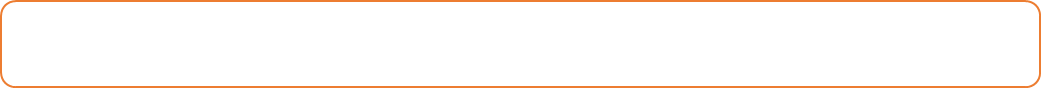 VOJKO MELJE MOKO V MLINU.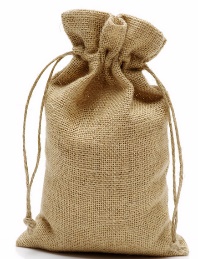 JE MLINAR. IMA VELIKO 			MOKE.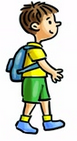 RAJKO IMA NA 		 KRONO.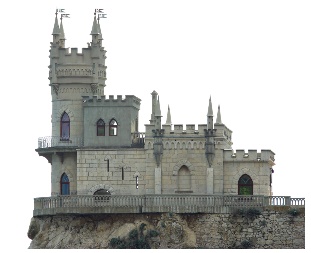 JE KRALJ IN NIMA 			  . 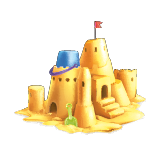 RAD DELA			 .  BERI.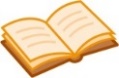 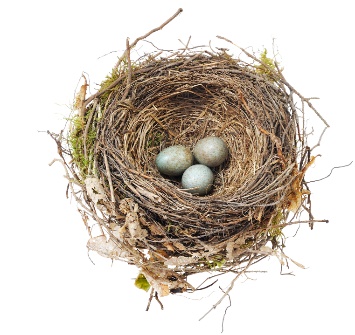 VRANE IMAJO				  NA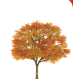 		   . VELIKOKRAT VIDIM,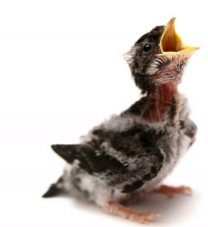  DA HRANIJO 		 . MAMA 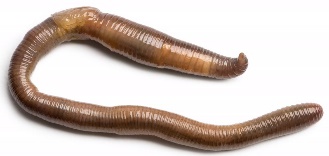 VRANA LETA PO 				._GLA  			M_ZA  			H_ŠA  V_LE  			_VA				SL_VA  N_T  			P_LA  			Ž_LA  KR_				ŽL_CA  		TR_  V_TEZ  		M_RA  			N_ČTEŽJI  BRALNI  LISTIBERI. V VSAKI POVEDI JE NAPISANA BESEDA, KI VANJO NE SODI. ZAMENJAJ JO Z BESEDO, DA BO POVED SMISELNA.  POVED GLASNO PREBERI.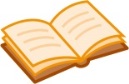 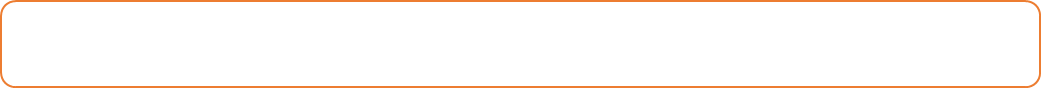 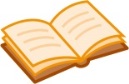 NA  GLAVI  IMAM  NOGE.RIBA  LETI  V  VODI.SOVA  GLASNO  LAJA.RIŠEM  Z  NOSOM.GLEDAM  Z  NOGAMI.MARA  VOZI  ZVEZEK.NEŽA  RADA  JE  SOK.KRAVA  GLASNO  LAJA.SOVA  PONOČI  PLAVA.URA  GLASNO  SKOVIKA.VLAK HITRO LETI.PREBERI. ENA BESEDA V POVEDI NI PRAVILNA. NAPAČNA JE LE ENA ČRKA. POVED PONOVNO PREBERI IN JO ZAMENJAJ Z BESEDO TAKO, DA BO POVED SMISELNA.MUCA  RIJE  MLEKO.MARI  RADA  JE  GRAD.KUŽA  IMA  RJAVO  MLAKO.OBUTE  IMAM  LOPATE.NA  NEBU  JE  LINA.RIS  ZLIJEM  NA  SOLATO.MERIM  Z  VETROM.JAKA  IMA  RAD  OMARO.MIHA  DERE  KNJIGO.JAKA  HODI  V  SOLO.TONE  PIŠE MLEKO.    BERI.        BERI TAKO, DA NAMESTO _ PREBEREŠ ČRKO I.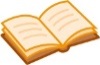 